Приложение 1Ключевое слово:__________________________________________________________ВНИМАНИЕ! Вопрос! Дата создания заповедника? Для охраны какого животного был создан?___________________________________________________________________________________Вопросы зашифрованные в QR-кодахФилворд с ответамиКлючевое слово:____ ____________Хопёрский_____________________ОТВЕТ:  ХОПЁРСКИЙ - заповедник основан в 1935-м году с целью разработки методов сохранения, восстановления и рационального природопользования экологических систем долины Хопра. Другой важнейшей задачей заповедника явилось сохранение и восстановление популяции Русской Выхухоли.РЧКИЖЕВАТЕЛПОДЛСУЕРСЛАРЗИРЬЖЕСИВКОННОБГУНКНАРНСИКНИИРОСРСКИЯЛЕТНУОЧКХДЕЕВЙЙАЯЖОККЖКАОПНГОАИКННТАУБИРУАНГНЧЯККИЕЛШКААСКАСИТРСУРЗРЁКОЗСОППХОИЯПЕАВ1234567891011121314151617181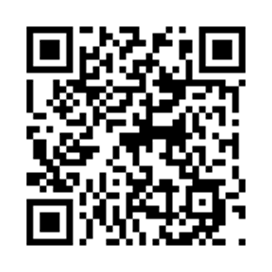 2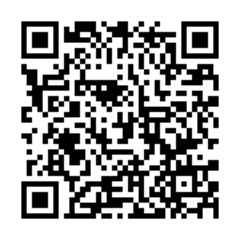 3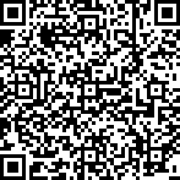 4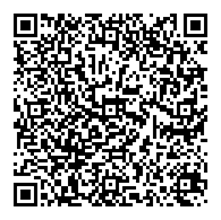 5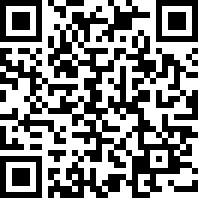 6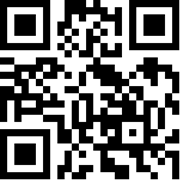 7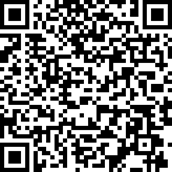 8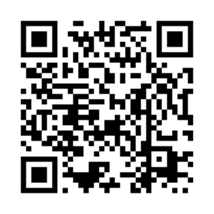 9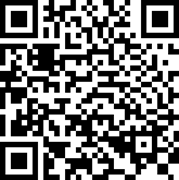 10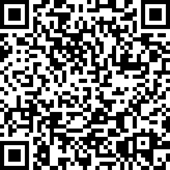 11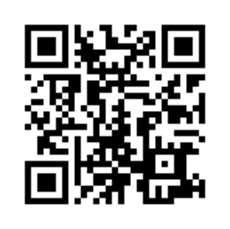 12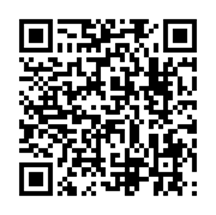 13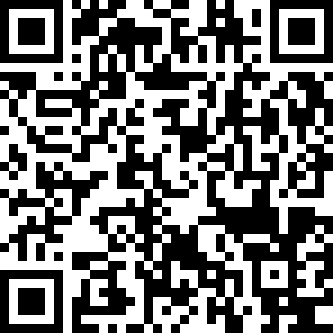 14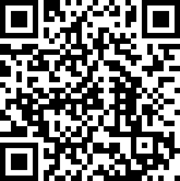 15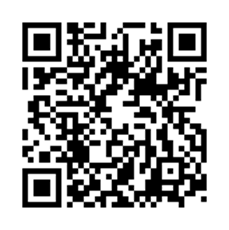 16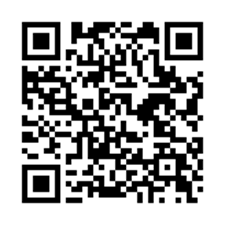 17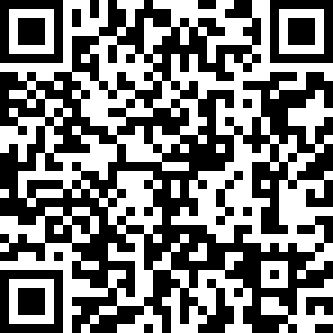 18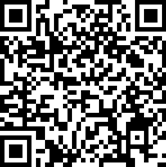 РЧКИЖЕВАТЕЛПОДЛСУЕРСЛАРЗИРЬЖЕСИВКОННОБГУНКНАРНСИКНИИРОСРСКИЯЛЕТНУОЧКХДЕЕВЙЙАЯЖОККЖКАОПНГОАИКННТАУБИРУАНГНЧЯККИЕЛШКААСКАСИТРСУРЗРЁКОЗСОППХОИЯПЕАВ1бируанг2суперзавр3 кислород4психотрия5вонча6 скопа7 коза8 подорожник9 кукушка10баргузинский11 жерлянка12 жевательная13 свинка14листотел15 руконожки16сенгер17 як18черничкин